COMUNICAZIONE DELLA FAMIGLIA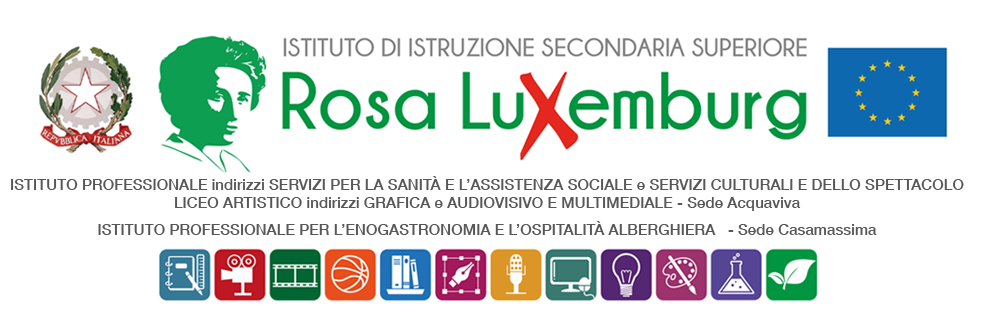 Il/La sottoscritto/a………………………………………………………………….………………………………………………...…………………. Eil/la sottoscritto/a…………………………………………………………..………………...…………………………….……………….…………. genitore/i – legale tutore dell’alunno/a……………………………………………………….., frequentante la classe ……………….., dell’indirizzo ……………………….……………. dichiara/dichiaranodi essere a conoscenza:  del fatto che il/la proprio/a figlio/a parteciperà in data martedì 28 maggio 2024 dalle 09.00 alle 12.00 all’attività di  Flash Mob – “Metamorfosiamoci” rientrante nella “Giornata della Creatività e del  Talento”. La stessa si svolgerà in diverse aree del Comune di Casamassima nella fascia oraria compresa tra le 09.00 e le 12.00 ; che gli studenti saranno impegnati fuori classe e che usciranno da scuola nella fascia oraria compresa tra le 09.00 e le 12.00;che verranno accompagnati e regolarmente affiancati per tutta la durata dell’attività da docenti accompagnatori individuati dalla scuola e che al termine dell’attività faranno ritorno a scuola per la normale prosecuzione dell’attività didattica,di essere consapevoli che il/la proprio/a figlio/a è l’unico/a responsabile delle proprie azioni nei confronti di persone, cose e situazioni per qualunque fatto dovesse verificarsi in occasione dell’evento in questione; di esonerare, pertanto, i docenti e la scuola da ogni responsabilità per cause indipendenti dall’organizzazione scolastica.Data……………………. Firma del genitore ………………………………………    		Firma del genitore ………………………………………Firma dell’alunno/a  ………………………….